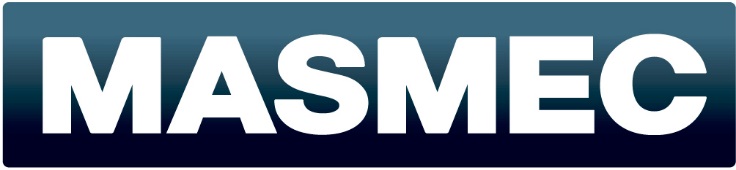 MASMEC S.p.A. è un’azienda specializzata in tecnologie di precisione, robotica e meccatronica, applicate ai settori dell’automotive e del biomedicale.Da oltre 30 anni MASMEC progetta e realizza macchine automatiche personalizzate di assemblaggio e test per note multinazionali della componentistica auto: ad esempio, linee di assemblaggio per gli iniettori, macchine di montaggio e test per le frizioni, sistemi di assemblaggio e prova per le valvole.Di recente ha trasferito queste competenze al settore del biomedicale, dando vita a una nuova attività ad alto contenuto tecnologico. È nata così la divisione interna MASMEC Biomed, che sviluppa dispositivi d’avanguardia nel panorama della sanità italiana e non solo. Si tratta di sistemi di navigazione medicali per l’interventistica e di stazioni robotizzate per l’estrazione del DNA e dell’RNA e per applicazioni biotech.Questa evoluzione è stata possibile grazie all’impegno robusto e costante in ricerca e sviluppo, che coinvolge il 20% del personale e a cui l’azienda destina circa il 15% del fatturato annuo. I ricercatori MASMEC hanno messo a frutto le competenze storiche in robotica e meccatronica, arricchendole con altri saperi come l’ingegneria biomedica, la biologia, la chimica.La professionalità del personale e l’approccio multidisciplinare sono infatti alla base del progresso di MASMEC. Per questo l’azienda collabora con università, ospedali, enti scientifici nazionali ed europei. L’azienda offre un percorso di stage nel reparto IT per una figura che si occupi di IT SERVICE MANAGEMENT. Il/la candidato/a selezionato/a si occuperà delle seguenti attività:- Impostazione e gestione di un sistema di gestione della sicurezza delle informazioni (ISO/IEC 27001:2013)- gestione profili OFFICE 365 (con focus su SharePoint): manutenzione e supporto ai colleghi- Network administrationRequisiti:Il profilo Ideale è un/una giovane laureato/a al corso di Laurea magistrale in Ingegneria Informatica, dell’automazione o delle telecomunicazioni.E’ richiesta un’ottima conoscenza della lingua inglese;Requisito preferenziale è la conoscenza dei principali sistemi HW/SW e dei principali linguaggi di programmazione.Skills/competenze:Problem solvingComunicazione efficaceSpirito di iniziativaInnovativitàTipologia contrattuale:Tirocinio finalizzato all’inserimento in aziendaSede di lavoro:Modugno (BA), via dei Gigli 21 (Z.I.)Per candidarsi:Registrarsi e inserire il proprio cv aggiornato nella sezione “Contatti/Lavora con noi” del sito www.masmec.org entro il 28/04/2017, rispondendo all’annuncio “Stagista reparto IT” in “Ricerche in corso”.Il CV dovrà contenere l’autorizzazione al trattamento dei dati personali ai sensi del D. Lgs. n. 196/2003 ed attestazione di veridicità ai sensi del DPR n.445/2000. Il presente annuncio è rivolto ad ambo i sessi, ai sensi della normativa vigente.